Câmara Municipal de Sorocaba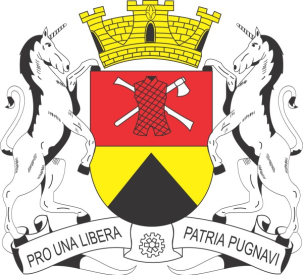                            GABINETE DO VEREADOR FAUSTO PERESPROJETO DE LEI Nº 50/2020DISPOE SOBRE A CRIAÇÃO DA “PATRULHA PROTEGE A MULHER” NO MUNICÍPIO DE SOROCABA, E DÁ OUTRAS PROVIDÊNCIAS.A Câmara Municipal de Sorocaba decreta:Art. 1º Fica criada a Patrulha Protege a Mulher que atuará no atendimento à mulher vítima de violência em Sorocaba e será regida pelas diretrizes dispostas nesta lei e na Lei Federal nº 11.340/2006. Parágrafo único. O patrulhamento visa garantir a efetividade da Lei Maria da Penha integrando ações e compromissos pactuados no Termo de Adesão ao Pacto Nacional de Enfrentamento à Violência contra as Mulheres estabelecendo relação direta com a comunidade, assegurando o acompanhamento e atendimento das mulheres vítimas de violência doméstica e familiar. Art. 2º As diretrizes de atuação da Patrulha Protege a Mulher são; I - instrumentalização da Guarda Municipal no campo de atuação da Lei Maria da Penha; II - capacitação dos Guardas Municipais da patrulha e dos demais agentes públicos envolvidos para o correto e eficaz atendimento às mulheres vítimas de violência doméstica e familiar, visando o atendimento humanizado e qualificado; Ill - qualificação do Município no controle, acompanhamento e monitoramento dos casos de violência contra a Mulher, de modo a reduzir a incidência desse tipo de ocorrência; IV - garantia do atendimento humanizado e inclusivo à mulher em situação de violência onde houver medida protetiva de urgência, observado o respeito aos princípios da dignidade da pessoa, da não discriminação e da não revitimização; V - integração dos serviços oferecidos às mulheres em situação de violência; VI - corresponsabilidade entre os Entes Federados; Parágrafo único. A Patrulha Protege a Mulher atuará na proteção, prevenção, monitoramento e acompanhamento das mulheres vítimas de violência doméstica ou familiar que possuam medidas protetivas de urgência, integrando as ações realizadas pelas instituições devidamente cadastradas para tal fim junto à Prefeitura de Sorocaba.Art. 3º A coordenação da Patrulha Protege a Mulher ficará a cargo dos órgãos designados pela Prefeitura de Sorocaba.Parágrafo único. As ações, forma de atendimento e organização interna da Patrulha Protege a Mulher serão fixados mediante a instituição de protocolos de atendimento, definição de normas técnicas e a padronização de fluxos entre os órgãos que a coordenam e demais parceiros responsáveis pela execução dos serviços, se pautando pelas diretrizes previstas no art. 2º da presente Lei. Art. 4º As despesas decorrentes com a execução da presente lei ocorrerão por conta das dotações orçamentárias próprias, suplementadas, se necessário. Art. 5º. Esta Lei entra em vigor na data de sua publicação.Sala das Sessões, 20 de fevereiro de 2020.FAUSTO PERESVEREADOR JUSTIFICATIVAA violência doméstica é um fenômeno de extrema gravidade, que impede o pleno desenvolvimento social e coloca em risco mais da metade da população do País – as 103,8 milhões de brasileiras contabilizadas na Pesquisa Nacional por Amostra de Domicílios (PNAD) 2013, do IBGE. O estudo "Mapa da Violência 2015: Homicídio de Mulheres" mostra que 50,3% das mortes violentas de mulheres no Brasil são cometidas por familiares. Desse total, 33,2% são parceiros ou ex-parceiros. Outro dado importante do estudo é o local do homicídio: 27,1% deles acontecem no domicílio da vítima, indicando a alta domesticidade dos assassinatos de mulheres. Outros 31,2% acontecem em via pública, e 25,2%, em estabelecimento de saúde. O PLANO NACIONAL DE SEGURANÇA PÚBLICA, lançado em 05/02/2017 pelo Governo Federal focaliza na integração, coordenação e cooperação entre Governo Federal, Estados e sociedade e, entre outros, tem como objetivo a redução de homicídios dolosos, feminicídios e a violência contra a mulher. Entre as atribuições da Patrulha Protege a Mulher e elencadas no Plano Nacional, estão: identificar os casos mais graves; fiscalizar o cumprimento das Medidas Protetivas de Urgência (MPU); orientar e esclarecer as dúvidas das vítimas; realizar rondas periódicas, atuando preventivamente; confeccionar certidões que integrarão os inquéritos e informar a vítima quando seu agressor é colocado em liberdade. A ideia central é monitorar e proteger as mulheres que tenham recorrido a medidas restritivas contra agressores e fazer com que funcione em todas as capitais brasileiras. A Lei nº 11.340/2016, popularmente chamada de Lei Maria da Penha determina a responsabilidade do Estado na prevenção e proteção das mulheres agredidas, bem como a punição dos agressores, porém, a realidade mostra índices crescentes neste tipo de crime e a necessidade de um "reforço" na prevenção e enfrentamento. Neste espaço de maior segurança para as mulheres, vem esta propositura instituir criação da Patrulha Protege a Mulher - GCM. Nobres pares, para a mulher, quebrar o silêncio sobre sua situação de violência é uma decisão muito grave e difícil. Por isso, os serviços de atendimento precisam estar bem equipados e com capacidade de acolhimento, prevenção e proteção às mulheres. Por todo e exposto, com o objetivo de unir esforços, fomentar projetos e acatar determinação nacional, submeto presente matéria à apreciação dos Edis que integram esta Casa de Leis na expectativa de que, após regular tramitação, seja ao final aprovada.Sala das Sessões, 12 de março de 2020.FAUSTO PERESVEREADOR